Assemblée générale annuelle du Conseil Elzéar-Goulet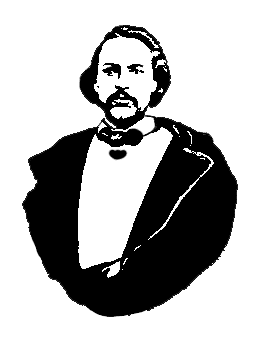 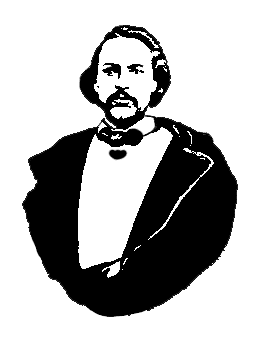 15 janvier 2014  ◊  19h30  ◊  Salle Sportex (1341), USBCotisation des membresOuverture de la réunion et prièreAdoption de l’ordre du jourAdoption et suivi du procès-verbal de l’AGA 2013 du 16 janvier 2013Rapport de la MMF 2013Rapport financier 2013Rapport du président 2013Présentation à Pauline TurenneÉlections 2013 : président, secrétaire, représentant jeunesse, historien  (terme : 4 ans)Affaires nouvellesMotion : partenariat avec RéconciliACTION de l’USBMotion : calendrier et budget pour 2014 Motion : payer l’AGA 2014 du ConseilMotion : payer pour les opérations 2014 du Conseil  (gouter, etc.)Tirage 50/50Tirage de prix de présenceAjournementCotisation des membresVin et fromageRapport financier du 15 janvier 2014( 16 janvier 2013 au 15 janvier 2014 )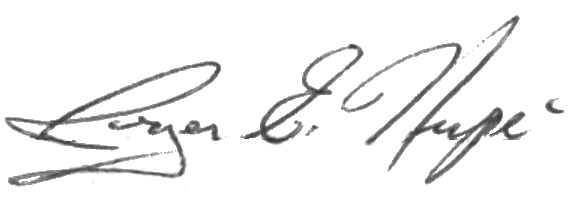 Rapport préparé et soumis par Roger Hupé :				TrésorierConseil Elzéar-GouletCalendrier 2014	Conseil Elzéar-Goulet – Prévisions Budgétaires 2014Début de la périodeDébut de la périodeDébut de la périodeDébut de la périodeDébut de la périodeÉtat du compte-chèques le 16 janvier 2013État du compte-chèques le 16 janvier 2013État du compte-chèques le 16 janvier 2013État du compte-chèques le 16 janvier 20138,962.62$RecettesRecettesRecettesRecettesRecettes* Dépôts5,442.10$* Intérêts banquiers0.00$Total recettesTotal recettesTotal recettesTotal recettes5,442.10$(1)  Total accessible(1)  Total accessible(1)  Total accessible(1)  Total accessible14,404.72$DéboursésDéboursésDéboursésDéboursésDéboursés* Dépenses (3,395.06$)* Frais banquiers(47.04$)(2)  Total des déboursés (2)  Total des déboursés (2)  Total des déboursés (2)  Total des déboursés (3,442.10$)Fin de la périodeFin de la périodeFin de la périodeFin de la périodeFin de la période(3)  Solde du compte-chèques le 15 janvier 2014(3)  Solde du compte-chèques le 15 janvier 2014(3)  Solde du compte-chèques le 15 janvier 2014(3)  Solde du compte-chèques le 15 janvier 201411,075.16$Fond de réserveFond de réserveFond de réserveFond de réserveFond de réserve* Fond à terme 5,000.00$* Intérêts banquiers121.38$(4)  Solde du fond de réserve(4)  Solde du fond de réserve(4)  Solde du fond de réserve(4)  Solde du fond de réserve5,121.38$Jour et lieuÉvènement15 janvier, USBAGA 2014 du Conseil Elzéar-Goulet15-22 février, à la CathédraleAuberge du Violon du Festival du Voyageur5 marsRéunion de l’exécutif19 mars, USBAssemblée générale31 mars – Jour de pâques21 mai, USBAssemblée généraledébut juin, Maison Riel ?Pique-nique métis avec l’Union nationaledébut juin, Bois des EspritsSave our Seine : promenade et prélèvement de fondmi-juin, WinnipegAGA de la Winnipeg Region de la MMF21 juin - Journée nationale des autochtonesfin juin, PembinaCimetière Dumoulin au Dakota du nord avec l’Union nationale1 juillet - Fête nationale du Canada17-20 juillet, BatocheRetour à Batoche27 aoûtRéunion de l’exécutif3 septembre, USBAssemblée générale13 septembre –  mort d’Elzéar Goulet mi-septembre, BrandonAGA de la MMF à Brandon11 novembre - Jour du souvenir12 novembre, USBAssemblée générale16 novembre, St-BonifaceCommémoration des tombes avec l’Union nationale25 décembre - Jour de NoëlActuelActuelActuelPrévuActuel20112012201320142014Revenus	1. Cotisation des membres (5$)400300100100	2. Auberge du Violon (¼ du total)3,0004,0005,0004,000	3. Bingo – Manitoba Lotteries  (à voir)0000	4. Tirage 50/500100100100(1) Total Revenus4,200Dépenses et Fonds	1. Opérations du Conseil  (gouter, etc.)200150200200	2. Assemblée générale annuelle400500300500	3. Site www.elzear-goulet.org000150	4. Cimetière Dumoulin2202500250	5. Pique-nique métis de l’Union550550600600	6. Save our Seine75757575	7. USB - RéconciliACTION000300	8. Époux des délégués à l’AGA de la MMF04500300	9. Auberge du Violon  - Annonce500250250250	A. Réserve [ 5,000$ ]	 Actuel:      5,000 $03,0002,0005,000	B.  Projets   [       0$ ]	 Actuel:            0 $0000(2) Total Dépenses7,625Achats ou coûts de projet	1. Livres métis (½ Pemm. Pub, ½ l’Union)000300(3) Total Achats et Projets300Actuel  (15 janvier 2014)11,000(1)  + Revenus 20144,200(2)  - Dépenses 20147,625(3)  - Achats et projets 2014300= Surplus (déficit)7,275